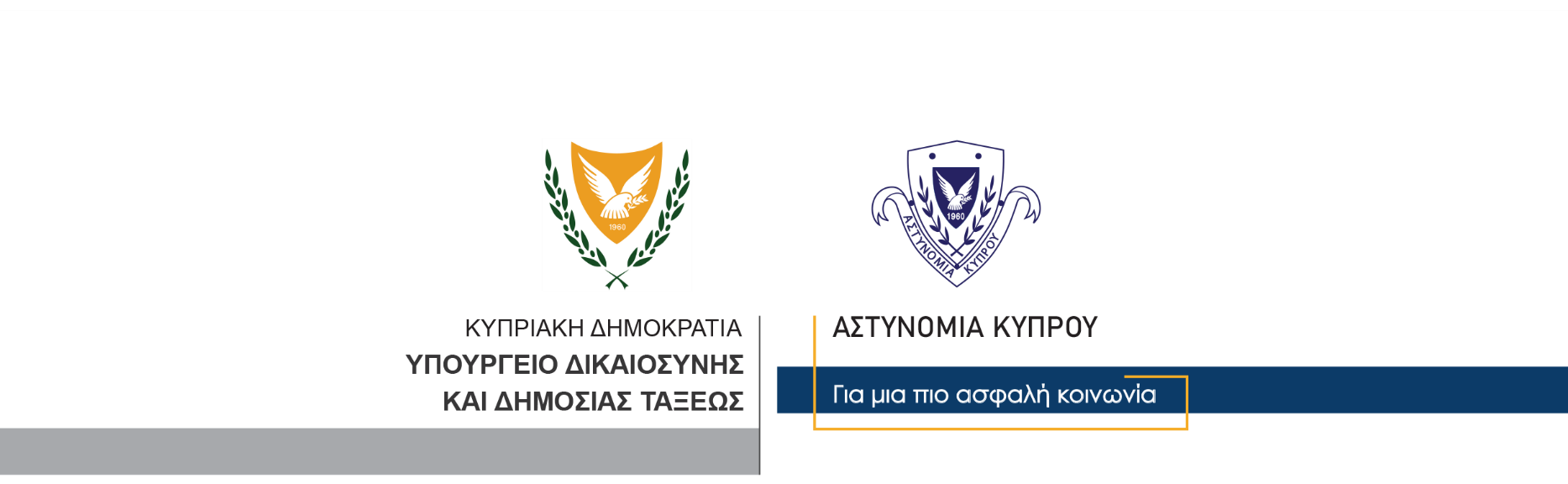 12 Μαρτίου, 2023  Δελτίο Τύπου 1Σύλληψη 25χρονου για παράνομη κατοχή ναρκωτικώνΜέλη της Αστυνομίας γύρω στις 3 τα ξημερώματα σήμερα, εντόπισαν ύποπτο όχημα το οποίο στη συνέχεια ανέκοψαν για έλεγχο. Κατά τη διάρκεια του έλεγχου διαπιστώθηκε ότι οδηγός του οχήματος ήταν 25χρονος ο οποίος φέρεται να παρέδωσε στους αστυνομικούς το τσαντάκι μέσης που είχε στην κατοχή του, το οποίο περιείχε ποσότητα ξηρής φυτικής ύλης που πιστεύεται ότι είναι κάνναβη, συνολικού βάρους 120 γραμμαρίων περίπου. Ακολούθησε περαιτέρω έρευνα στο αυτοκίνητο χωρίς να εντοπιστεί οτιδήποτε το επιλήψιμο ενώ έρευνα διενεργήθηκε και στην οικία του χωρίς ωστόσο να εντοπιστεί οτιδήποτε. Στην κατοχή του 25χρονου εντοπίστηκε χρηματικό ποσό για το οποίο δεν ήταν σε θέση να δώσει ικανοποιητικές εξηγήσεις.Όλα τα πιο πάνω παραλήφθηκαν και κρατήθηκαν ως τεκμήρια ενώ ο 25χρονος συνελήφθη και τέθηκε υπό κράτηση. Η ΥΚΑΝ (Κλιμάκιο Λευκωσίας) συνεχίζει τις εξετάσεις. 		    Κλάδος ΕπικοινωνίαςΥποδιεύθυνση Επικοινωνίας Δημοσίων Σχέσεων & Κοινωνικής Ευθύνης